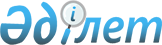 "Майлытоғай ауылдық округінің 2024-2026 жылдарға арналған бюджеті туралы"Қызылорда облысы Шиелі аудандық мәслихатының 2023 жылғы 26 желтоқсандағы № 11/18 шешімі.
      "Қазақстан Республикасының Бюджет кодексі" Қазақстан Республикасы Кодексінің 75-бабының 2-тармағына, "Қазақстан Республикасындағы жергілікті мемлекеттік басқару және өзін-өзі басқару туралы" Қазақстан Республикасы Заңының 6-бабының 2-7 тармағына сәйкес Шиелі аудандық мәслихаты ШЕШІМ ҚАБЫЛДАДЫ:
      1. Майлытоғай ауылдық округінің 2024-2026 жылдарға арналған бюджеті 1, 2 және 3-қосымшаларға сәйкес, оның ішінде 2024 жылға мынадай көлемдерде бекітілсін:
      1) кірістер – 68 100 мың теңге, оның ішінде:
      салықтық түсімдер – 1 071 мың теңге;
      трансферттер түсімдері – 67 029 мың теңге;
      2) шығындар – 68 607 мың теңге;
      3) таза бюджеттік кредиттеу – 0;
      бюджеттік кредиттер – 0;
      бюджеттік кредиттерді өтеу – 0;
      4) қаржы активтерімен операциялар бойынша сальдо – 0;
      қаржы активтерін сатып алу – 0;
      мемлекеттің қаржы активтерін сатудан түсетін түсімдер – 0;
      5) бюджет тапшылығы (профициті) – -507 мың теңге;
      6) бюджет тапшылығын қаржыландыру (профицитті пайдалану) – 507 мың теңге;
      қарыздар түсімі – 0;
      қарыздарды өтеу – 0;
      бюджет қаражаттарының пайдаланылатын қалдықтары – 507 мың теңге.
      Ескерту. 1-тармақ жаңа редакцияда - Қызылорда облысы Шиелі аудандық мәслихатының 11.03.2024 № 14/18 шешімімен (01.01.2024 бастап қолданысқа енгізіледі).


      2. 2024 жылға аудандық бюджеттен Майлытоғай ауылдық округ бюджетіне берілетін бюджеттік субвенциялар көлемі 53 851 мың теңге сомасында белгіленсін.
      3. Осы шешім 2024 жылғы 1 қаңтардан бастап қолданысқа енгізіледі. Майлытоғай ауылдық округінің 2024 жылға арналған бюджеті
      Ескерту. 1-қосымша жаңа редакцияда - Қызылорда облысы Шиелі аудандық мәслихатының 11.03.2024 № 14/18 шешімімен (01.01.2024 бастап қолданысқа енгізіледі). Майлытоғай ауылдық округінің 2025 жылға арналған бюджеті Майлытоғай ауылдық округінің 2026 жылға арналған бюджеті
					© 2012. Қазақстан Республикасы Әділет министрлігінің «Қазақстан Республикасының Заңнама және құқықтық ақпарат институты» ШЖҚ РМК
				
      Шиелі аудандық мәслихат төрағасы 

А.Жандарбеков
Шиелі аудандық мәслихатының
2023 жылғы 26 желтоқсандағы
№ 11/18 шешіміне 1-қосымша
Санаты
Санаты
Санаты
Санаты
Санаты
Сомасы, мың теңге
Сыныбы
Сыныбы
Сыныбы
Сыныбы
Сомасы, мың теңге
Кіші сыныбы
Кіші сыныбы
Кіші сыныбы
Сомасы, мың теңге
Атауы
Атауы
Сомасы, мың теңге
1. Кірістер
1. Кірістер
68 100
1
Салықтық түсімдер
Салықтық түсімдер
1 071
01
Табыс салығы
Табыс салығы
50
2
Жеке табыс салығы
Жеке табыс салығы
50
04
Меншікке салынатын салықтар
Меншікке салынатын салықтар
1 021
1
Мүлікке салынатын салықтар
Мүлікке салынатын салықтар
62
4
Көлік құралдарына салынатын салық
Көлік құралдарына салынатын салық
959
4
Трансферттер түсімі
Трансферттер түсімі
67 029
02
Мемлекеттік басқарудың жоғары тұрған органдарынан түсетін трансферттер
Мемлекеттік басқарудың жоғары тұрған органдарынан түсетін трансферттер
67 029
3
Аудандардың (облыстық маңызы бар қаланың) бюджетінен трансферттер
Аудандардың (облыстық маңызы бар қаланың) бюджетінен трансферттер
67 029
Функционалдық топтар
Функционалдық топтар
Функционалдық топтар
Функционалдық топтар
Функционалдық топтар
Сомасы, мың теңге
Функционалдық кіші топтар
Функционалдық кіші топтар
Функционалдық кіші топтар
Функционалдық кіші топтар
Сомасы, мың теңге
Бюджеттік бағдарламалардың әкімшілері
Бюджеттік бағдарламалардың әкімшілері
Бюджеттік бағдарламалардың әкімшілері
Сомасы, мың теңге
Бюджеттік бағдарламалар (кіші бағдарламалар)
Бюджеттік бағдарламалар (кіші бағдарламалар)
Сомасы, мың теңге
Атауы
Сомасы, мың теңге
2. Шығындар
68 607
01
Жалпы сипаттағы мемлекеттiк қызметтер
34 292
1
Мемлекеттiк басқарудың жалпы функцияларын орындайтын өкiлдi, атқарушы және басқа органдар
34 292
124
Аудандық маңызы бар қала, ауыл, кент, ауылдық округ әкімінің аппараты
34 292
001
Аудандық маңызы бар қала, ауыл, кент, ауылдық округ әкімінің қызметін қамтамасыз ету жөніндегі қызметтер
34 292
022
Мемлекеттік органның күрделі шығыстары
0
07
Тұрғын үй-коммуналдық шаруашылық
14 195
3
Елді мекендерді көркейту
14 195
124
Аудандық маңызы бар қала, ауыл, кент, ауылдық округ әкімінің аппараты
14 195
008
Елді мекендердегі көшелерді жарықтандыру
13 895
011
Елді мекендерді абаттандыру мен көгалдандыру
300
08
Мәдениет, спорт, туризм және ақпараттық кеңістiк
20 120
1
Мәдениет саласындағы қызмет
20 120
124
Аудандық маңызы бар қала, ауыл, кент, ауылдық округ әкімінің аппараты
20 120
006
Жергілікті деңгейде мәдени-демалыс жұмыстарын қолдау
20 120
12
Көлік және коммуникация
0
1
Автомобиль көлігі
0
124
Аудандық маңызы бар қала, ауыл, кент, ауылдық округ әкімінің аппараты
0
045
Аудандық маңызы бар қалаларда, ауылдарда, кенттерде, ауылдық округтерде автомобиль жолдарын күрделі және орташа жөндеу
0
15
Трансферттер
0
1
Трансферттер
0
124
Аудандық маңызы бар қала, ауыл, кент, ауылдық округ әкімінің аппараты
0
048
Пайдаланылмаған (толық пайдаланылмаған) нысаналы трансферттерді қайтару
0
3. Таза бюджеттік кредит беру
0
4. Қаржы активтерімен операциялар бойынша сальдо
0
5. Бюджет тапшылығы (профициті)
-507
6. Бюджет тапшылығын қаржыландыру (профицитін пайдалану)
507
8
Бюджет қаражатының пайдаланылатын қалдықтары
507
01
Бюджет қаражаты қалдықтары
507
1
Бюджет қаражатының бос қалдықтары
507
001
Бюджет қаражатының бос қалдықтары
507Шиелі аудандық мәслихатының
2023 жылғы "26" желтоқсандағы
№ 11/18 шешіміне 2-қосымша
Санаты
Санаты
Санаты
Санаты
Санаты
Сомасы, мың теңге
Сыныбы
Сыныбы
Сыныбы
Сыныбы
Сомасы, мың теңге
Кіші сыныбы
Кіші сыныбы
Кіші сыныбы
Сомасы, мың теңге
Атауы
Атауы
Сомасы, мың теңге
1. Кірістер
1. Кірістер
57 304
1
Салықтық түсімдер
Салықтық түсімдер
1 114
01
Табыс салығы
Табыс салығы
52
2
Жеке табыс салығы
Жеке табыс салығы
52
04
Меншікке салынатын салықтар
Меншікке салынатын салықтар
1 062
1
Мүлікке салынатын салықтар
Мүлікке салынатын салықтар
65
4
Көлік құралдарына салынатын салық
Көлік құралдарына салынатын салық
997
4
Трансферттер түсімі
Трансферттер түсімі
56 190
02
Мемлекеттік басқарудың жоғары тұрған органдарынан түсетін трансферттер
Мемлекеттік басқарудың жоғары тұрған органдарынан түсетін трансферттер
56 190
3
Аудандардың (облыстық маңызы бар қаланың) бюджетінен трансферттер
Аудандардың (облыстық маңызы бар қаланың) бюджетінен трансферттер
56 190
Функционалдық топтар
Функционалдық топтар
Функционалдық топтар
Функционалдық топтар
Функционалдық топтар
Сомасы, мың теңге
Функционалдық кіші топтар
Функционалдық кіші топтар
Функционалдық кіші топтар
Функционалдық кіші топтар
Сомасы, мың теңге
Бюджеттік бағдарламалардың әкімшілері
Бюджеттік бағдарламалардың әкімшілері
Бюджеттік бағдарламалардың әкімшілері
Сомасы, мың теңге
Бюджеттік бағдарламалар (кіші бағдарламалар)
Бюджеттік бағдарламалар (кіші бағдарламалар)
Сомасы, мың теңге
Атауы
Сомасы, мың теңге
2. Шығындар
57 304
01
Жалпы сипаттағы мемлекеттiк қызметтер
35 664
1
Мемлекеттiк басқарудың жалпы функцияларын орындайтын өкiлдi, атқарушы және басқа органдар
35 664
124
Аудандық маңызы бар қала, ауыл, кент, ауылдық округ әкімінің аппараты
35 664
001
Аудандық маңызы бар қала, ауыл, кент, ауылдық округ әкімінің қызметін қамтамасыз ету жөніндегі қызметтер
35 664
07
Тұрғын үй-коммуналдық шаруашылық
715
3
Елді мекендерді көркейту
715
124
Аудандық маңызы бар қала, ауыл, кент, ауылдық округ әкімінің аппараты
715
008
Елді мекендердегі көшелерді жарықтандыру
403
011
Елді мекендерді абаттандыру мен көгалдандыру
312
08
Мәдениет, спорт, туризм және ақпараттық кеңістiк
20 925
1
Мәдениет саласындағы қызмет
20 925
124
Аудандық маңызы бар қала, ауыл, кент, ауылдық округ әкімінің аппараты
20 925
006
Жергілікті деңгейде мәдени-демалыс жұмыстарын қолдау
20 925
3. Таза бюджеттік кредит беру
0
4. Қаржы активтерімен операциялар бойынша сальдо
0
5. Бюджет тапшылығы (профициті)
0
6. Бюджет тапшылығын қаржыландыру (профицитін пайдалану)
0
8
Бюджет қаражатының пайдаланылатын қалдықтары
0
01
Бюджет қаражаты қалдықтары
0
1
Бюджет қаражатының бос қалдықтары
0
001
Бюджет қаражатының бос қалдықтары
0Шиелі аудандық мәслихатының
2023 жылғы "26" желтоқсандағы
№ 11/18 шешіміне 3-қосымша
Санаты
Санаты
Санаты
Санаты
Санаты
Сомасы, мың теңге
Сыныбы
Сыныбы
Сыныбы
Сыныбы
Сомасы, мың теңге
Кіші сыныбы
Кіші сыныбы
Кіші сыныбы
Сомасы, мың теңге
Атауы
Атауы
Сомасы, мың теңге
1. Кірістер
1. Кірістер
59 596
1
Салықтық түсімдер
Салықтық түсімдер
1 158
01
Табыс салығы
Табыс салығы
54
2
Жеке табыс салығы
Жеке табыс салығы
54
04
Меншікке салынатын салықтар
Меншікке салынатын салықтар
1 104
1
Мүлікке салынатын салықтар
Мүлікке салынатын салықтар
67
4
Көлік құралдарына салынатын салық
Көлік құралдарына салынатын салық
1 037
4
Трансферттер түсімі
Трансферттер түсімі
58 438
02
Мемлекеттік басқарудың жоғары тұрған органдарынан түсетін трансферттер
Мемлекеттік басқарудың жоғары тұрған органдарынан түсетін трансферттер
58 438
3
Аудандардың (облыстық маңызы бар қаланың) бюджетінен трансферттер
Аудандардың (облыстық маңызы бар қаланың) бюджетінен трансферттер
58 438
Функционалдық топтар
Функционалдық топтар
Функционалдық топтар
Функционалдық топтар
Функционалдық топтар
Сомасы, мың теңге
Функционалдық кіші топтар
Функционалдық кіші топтар
Функционалдық кіші топтар
Функционалдық кіші топтар
Сомасы, мың теңге
Бюджеттік бағдарламалардың әкімшілері
Бюджеттік бағдарламалардың әкімшілері
Бюджеттік бағдарламалардың әкімшілері
Сомасы, мың теңге
Бюджеттік бағдарламалар (кіші бағдарламалар)
Бюджеттік бағдарламалар (кіші бағдарламалар)
Сомасы, мың теңге
Атауы
Сомасы, мың теңге
2. Шығындар
59 596
01
Жалпы сипаттағы мемлекеттiк қызметтер
37 091
1
Мемлекеттiк басқарудың жалпы функцияларын орындайтын өкiлдi, атқарушы және басқа органдар
37 091
124
Аудандық маңызы бар қала, ауыл, кент, ауылдық округ әкімінің аппараты
37 091
001
Аудандық маңызы бар қала, ауыл, кент, ауылдық округ әкімінің қызметін қамтамасыз ету жөніндегі қызметтер
37 091
07
Тұрғын үй-коммуналдық шаруашылық
743
3
Елді мекендерді көркейту
743
124
Аудандық маңызы бар қала, ауыл, кент, ауылдық округ әкімінің аппараты
743
008
Елді мекендердегі көшелерді жарықтандыру
419
011
Елді мекендерді абаттандыру мен көгалдандыру
324
08
Мәдениет, спорт, туризм және ақпараттық кеңістiк
21 762
1
Мәдениет саласындағы қызмет
21 762
124
Аудандық маңызы бар қала, ауыл, кент, ауылдық округ әкімінің аппараты
21 762
006
Жергілікті деңгейде мәдени-демалыс жұмыстарын қолдау
21 762
3. Таза бюджеттік кредит беру
0
4. Қаржы активтерімен операциялар бойынша сальдо
0
5. Бюджет тапшылығы (профициті)
0
6. Бюджет тапшылығын қаржыландыру (профицитін пайдалану)
0
8
Бюджет қаражатының пайдаланылатын қалдықтары
0
01
Бюджет қаражаты қалдықтары
0
1
Бюджет қаражатының бос қалдықтары
0
001
Бюджет қаражатының бос қалдықтары
0